杭州益振信息科技有限公司招聘简章一、招聘岗位现招聘特警支队警务辅助人员300名。二、资格条件1.拥护中华人民共和国宪法，遵守国家法律、法规和社会公德；2.自愿从事警务辅助工作，具有忠诚奉献、吃苦耐劳精神，服从组织分配；3.年满18周岁以上、28周岁以下，男性4.具有高中以上文化程度，警察类院校毕业生、退役军人及有驾驶证人员优先录用；5.具备履行职责所需要的身体条件，其中：身高在1.70米以上，身体健康，体型端正，无残疾，无纹身，无传染病，无色盲，双侧矫正视力均在4.8以上；6.具备履行职责所需要的心理素质和工作能力；7.满足岗位需要及报名资格条件的其他要求；具有下列情形之一的人员不得报考：1.受过刑事处罚的；2.曾被开除公职的；3.法律法规规定不适合从事辅警工作的其他情形。三、薪酬待遇1.年薪7万左右（含五险一金）；2.吃住待遇：免费提供住宿及服装装备，特警支队内部食堂提供工作餐（成本价自费）；3.项目优势：无特殊任务时日常工作空余时间多，在年龄25岁前，表现优秀者，可优先提供国家公务员考试培训，有充分的自学时间，近三年来共有32人考上公务员。在年龄35岁前，表现优秀者，局编辅警考试同等条件可优先录取。四、工作时间：每天8小时，做五休二（具体工作时间由管理民警根据工作需要安排备勤及轮休）； 工作地点：杭州公司地址：亳州市西一环路与芍花路交叉口联 系 人： 马飞虎  传 真：0558——5131926电    话：0558—5131925，5131926手    机：19556731715，13856777798网    址：www.tongdehr.com（亳州同德人力资源网）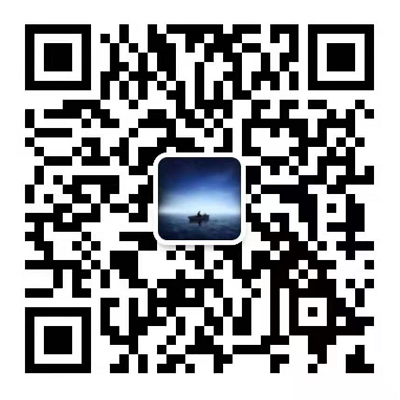 